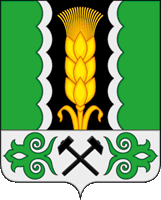  Российская Федерация                                     Республика ХакасияАлтайского района Администрация Новомихайловского сельсоветаПОСТАНОВЛЕНИЕ«23» марта 2018 г.											№ 18.			    с.Новомихайловка					О внесении изменений в муниципальную программу, утвержденную Постановлением Администрации Новомихайловского сельсовета от 27.11.2017 года № 63 «Благоустройство территории Новомихайловского сельсовета на 2018 – 2022 годы»В целях комплексного развития территории Новомихайловского сельсовета Алтайского района, Республики Хакасия, создания удобной и привлекательной среды села, повышения эффективности использования бюджетных средств и внебюджетных источников финансирования, руководствуясь Федеральным Законом № 131-ФЗ от 06.10.2003 «Об общих принципах организации местного самоуправления в Российской Федерации», ст. 9 .Устава муниципального образования Новомихайловский сельсовет,  Администрация Новомихайловского сельсоветаПОСТАНОВЛЯЕТ:1.Внести изменения в муниципальную программу «Благоустройство территории Новомихайловского сельсовета на 2018 – 2022 годы»:1.1. в Паспорте программы строку «Объемы и источники финансирования» изложить в новой редакции:1.2. Раздел «3. Перечень программных мероприятий» изложить в новой редакции, согласно приложению.1.3. Раздел «4. Обоснование ресурсного обеспечения» изложить в новой редакции:Бюджетные ассигнования, предусмотренные в плановом периоде 2018 – 2022 годов, могут быть уточнены при формировании проектов бюджета Новомихайловского сельсовета.Общий объем финансирования Программы составляет 4029,2 тыс. рублей,в том числе по годам:2018 год – 872,0 тыс. рублей;2019 год – 698,6 тыс. рублей;2020 год – 698,6 тыс. рублей;2021 год – 880,0 тыс. рублей;2022 год – 880,0 тыс. рублей.- за счет средств бюджета поселения – 4029,2,0 тыс. рублей,в том числе по годам:2018 год – 872,0 тыс. рублей;2019 год – 698,6 тыс. рублей;2020 год – 698,6 тыс. рублей;2021 год – 880,0 тыс. рублей;2022 год – 880,0 тыс. рублей.- за счет средств МО Алтайский район –0,0 тыс. рублей, в том числе по годам:2018 год – 0,0 тыс. рублей;2019 год – 0,0 тыс. рублей;2020 год – 0,0 тыс. рублей;2021 год – 0,0 тыс. рублей;2022 год – 0,0 тыс. рублей.2. Данное Постановление подлежит официальному опубликованию (обнародованию).          3. Настоящее постановление вступает в силу с момента его подписания.4. Контроль исполнения настоящего Постановления оставляю за собой. Глава  Новомихайловского сельсовета						П.А. ЛавриновПриложение к постановлению Администрации Новомихайловского сельсовета от «23» марта 2018 года № 183. Перечень программных мероприятийОснову финансирования Программы составляют средства бюджета Новомихайловского сельсовета. Объемы финансирования Программы и перечень объектов будут уточняться ежегодно, в пределах финансовых возможностей бюджета Новомихайловского сельсовета на реализацию Программы.Объемы и источники финансированияОбщий объем финансирования Программы составляет 4029,2 тыс. рублей,в том числе по годам:2018 год – 872,0 тыс. рублей;2019 год – 698,6 тыс. рублей;2020 год – 698,6 тыс. рублей;2021 год – 880,0 тыс. рублей;2022 год – 880,0 тыс. рублей.- за счет средств бюджета поселения – 4029,2,0 тыс. рублей,в том числе по годам:2018 год – 872,0 тыс. рублей;2019 год – 698,6 тыс. рублей;2020 год – 698,6 тыс. рублей;2021 год – 880,0 тыс. рублей;2022 год – 880,0 тыс. рублей.- за счет средств МО Алтайский район –0,0 тыс. рублей, в том числе по годам:2018 год – 0,0 тыс. рублей;2019 год – 0,0 тыс. рублей;2020 год – 0,0 тыс. рублей;2021 год – 0,0 тыс. рублей;2022 год – 0,0 тыс. рублей.№ п/пНаименование мероприятияСумма Источники финансированияИсточники финансированияИсточники финансированияИсточники финансированияИсточники финансированияИсточники финансированияИсточники финансированияИсточники финансированияИсточники финансированияИсточники финансированияИсточники финансированияИсточники финансированияИсточники финансированияИсточники финансированияИсточники финансирования№ п/пНаименование мероприятияСумма Бюджет поселенияБюджет поселенияБюджет поселенияБюджет поселенияБюджет поселенияБюджет Алтайского районаБюджет Алтайского районаБюджет Алтайского районаБюджет Алтайского районаБюджет Алтайского районаБюджет Республики ХакасияБюджет Республики ХакасияБюджет Республики ХакасияБюджет Республики ХакасияБюджет Республики Хакасия№ п/пНаименование мероприятияСумма 2018201920202021202220182019202020212022201820192020202120221Уличное освещение3029,3583,1583,1583,1640,0640,02Приобретение основных средств, ГСМ, материалов857,9226,995,595,5220,0220,03Оформление сельского кладбища в собственность42,042,04Расходы на прочие мероприятия по благоустройству и улучшению санитарного содержания населенного пункта100,020,020,020,020,020,0ИТОГО:ИТОГО:4029,2872,0698,6698,6880,0880,0